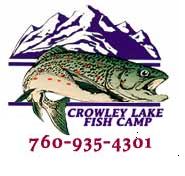 Crowley Lake Fish Camp2019 RV Storage Registration FormI shall hold Crowley Lake Fish Camp, Inc. (CLFC) and the City of Los Angeles Department of Water and Power (DWP), and their stockholders, officers, agents, and employees, free and harmless from any and all claims, demands, damages, actions, and costs or expenses in connection therewith, that may arise out of the storage granted. I expressly waive any and all claims for compensation and release and discharge CLFC, and DWP, and their stockholders, officers, agents, and employees from any and all demands, claims, actions, and causes arising from any and all loss or damage. I will abide by the Rules and Regulations listed for Crowley Lake.Office Use OnlyNameAddressCityStateZipHome # Cell #EmailMake ModelLicenseDate InDate OutDate OutDate OutSignature of RV Owner (Mandatory)Date ReceivedAmount PaidVerified ByCheck #Dates of StoragePermit #